I. Functional Overview: Induction Coil is used to detect the key induction coil failure of the vehicle. II. Application Method: Attach the Induction Coil to the key induction coil, and insert the key or turn ignition on, while Induction Coil red indicator lights up and goes out, indicating the key induction coil is good;the indicator does not illuminate to indicate the key coil is damaged, please check and repair or replace.  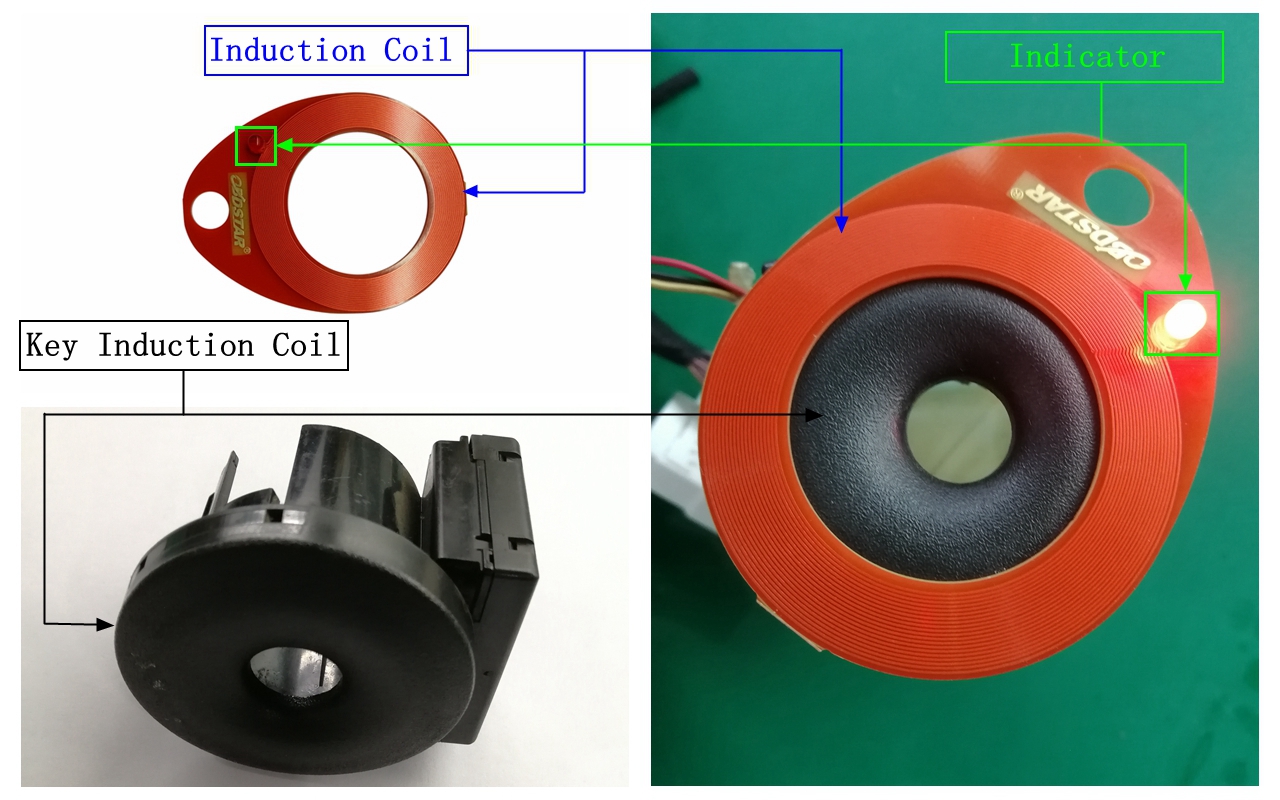 